Environmental Science 11 Couse OverviewWelcome to Environmental Science! This course is designed to give you the knowledge and skills that are the foundation of future studies in Environmental Sciences, Ecology, Conservations Biology, Physical Geography, Sustainability and more. . . In this course we will be learning about the following Big Ideas: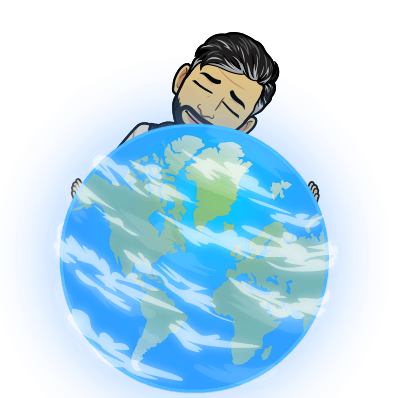 Complex roles and relationships contribute to diversity of ecosystemsChanging ecosystems are maintained by natural processesHuman practices affect the sustainability of ecosystemsHumans can play a role in stewardship and restoration of ecosystemsThrough the Bid Ideas above we will be learning the following Curricular Competencies: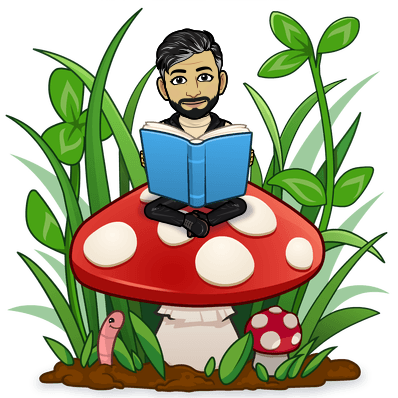 Questioning and predictingPlanning and conductingProcessing and analyzing data and informationEvaluatingApplying and innovatingCommunicatingActivities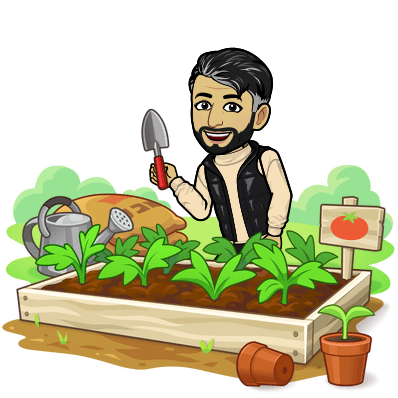 This class will be combination of learning new content that will be tested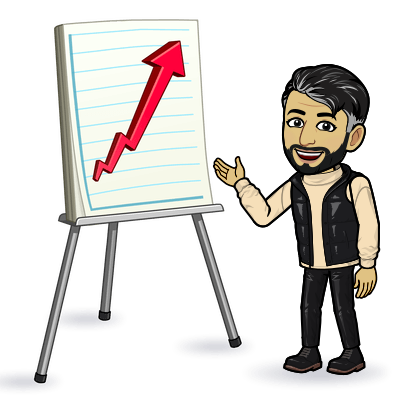 through research through presentationsapplying learning to conduct action projectsteach otherscome up with experiments 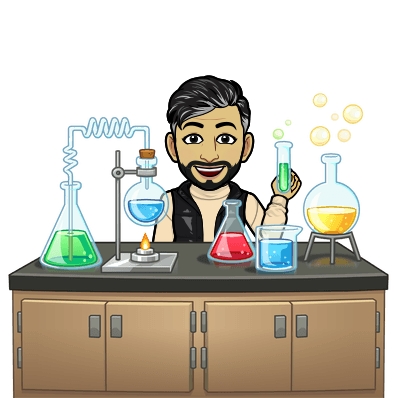 Conducting labs toLearn new contentTest hypotheses we learn in classAnalyze data Debates on ethical and moral considerations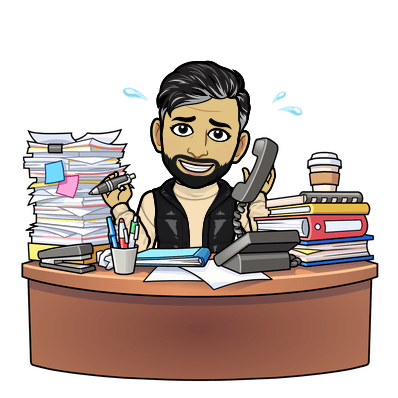 Expectation:This is a grade 11 Science course that requires students to put in the effort that is required for ANY senior Science course: Be present every day and if you miss a day YOU ARE RESPONSIBLE to catch up on missed workBe engaged in all class activities, not matter how trivial you may THINK it isComplete the work and activities that are assigned even if they are not “worth marks.” There is a reason why your teacher has chosen those activitiesBe prepared to learn every day and have a positive attitude (we all have bad days)Make new friends and be part of a group. This course requires a lot of group work so you need to build your social skills. Ask for help when you need it. We all need help sometimes and some more than others. It is your responsibility to advocate for yourself when you need help on an assignment, or when there’s “drama” in your group. It is the teacher’s job to help you when you need it. Grades: This course has a variety of assessments: Tests, Research Projects, Research Presentations, Action Projects, and Labs. Each assignment will have a rubric that will be handed out with the assignment. Generally speaking you will be graded with a rubric that aligns with what’s below. 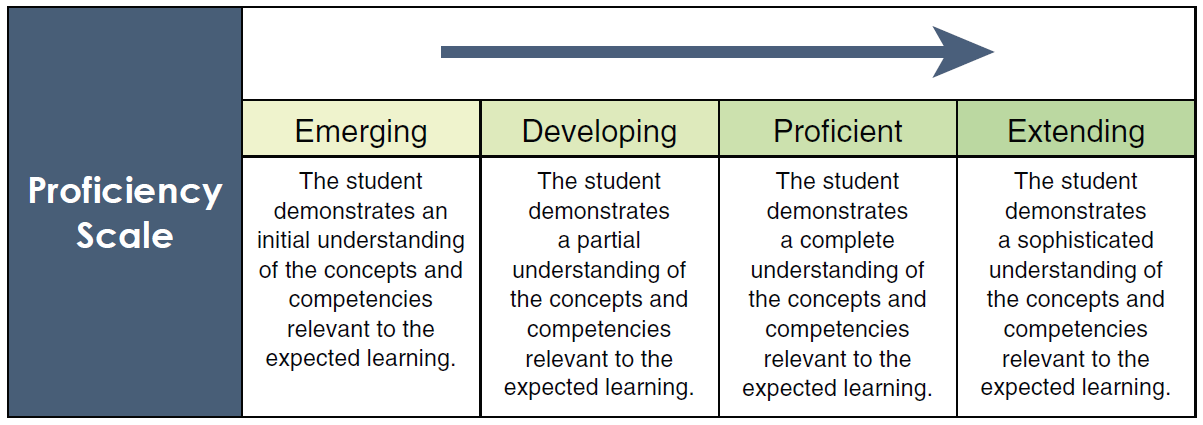 Communication:You will be using MS Teams for all communication and submitting digital assignments, so be able to log in and TURN ON YOUR NOTIFICATIONS!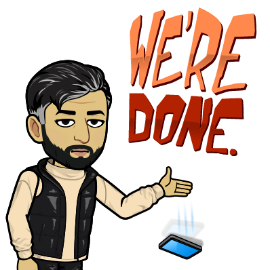 